IV CONCURS DE FOTOGRAFIA. LA NATURA GEOMÈTRICAIES PERE BOÏL 2020/2021Des de fa dos anys el Departament de Biologia i Geologia de l'IES Pere Boïl organitza un concurs de micrografia (fotografies utilitzant el microscopi o la lupa binocular) al què poden participar tots els alumnes de centre.Aquest curs la pandèmia ens ha impedit organitzar el concurs com en edicions anteriors, però hem decidit adaptar-lo a les noves circumstàncies. A causa de la impossibilitat d'utilitzar els microscopis i lupes de l'institut, les fotografies es podran realitzar utilitzant qualsevol dispositiu disponible a casa (telèfon mòbil, Tablet, càmera digital).L'objectiu d'aquest curs és fotografiar formes geomètriques que apareixen a la natura que ens envolta i que de vegades passa desapercebuda com l'espiral d'una closca d'un cargol, un rusc d'abelles, la disposició dels pètals d'una flor, una teranyina, els cristalls de sal comuna, etc. BASES:I.- PRESENTACIÓCada alumne / a podrà presentar una fotografia.La fotografia es pujarà a la tasca que apareix en el curs de Aules anomenat CONCURS DE FOTOGRAFIA. LA NATURA GEOMÈTRICA.La fotografia serà horitzontal amb el següent mida: 10x15cmLa fotografia haurà d'anar acompanyada de la següent informació: 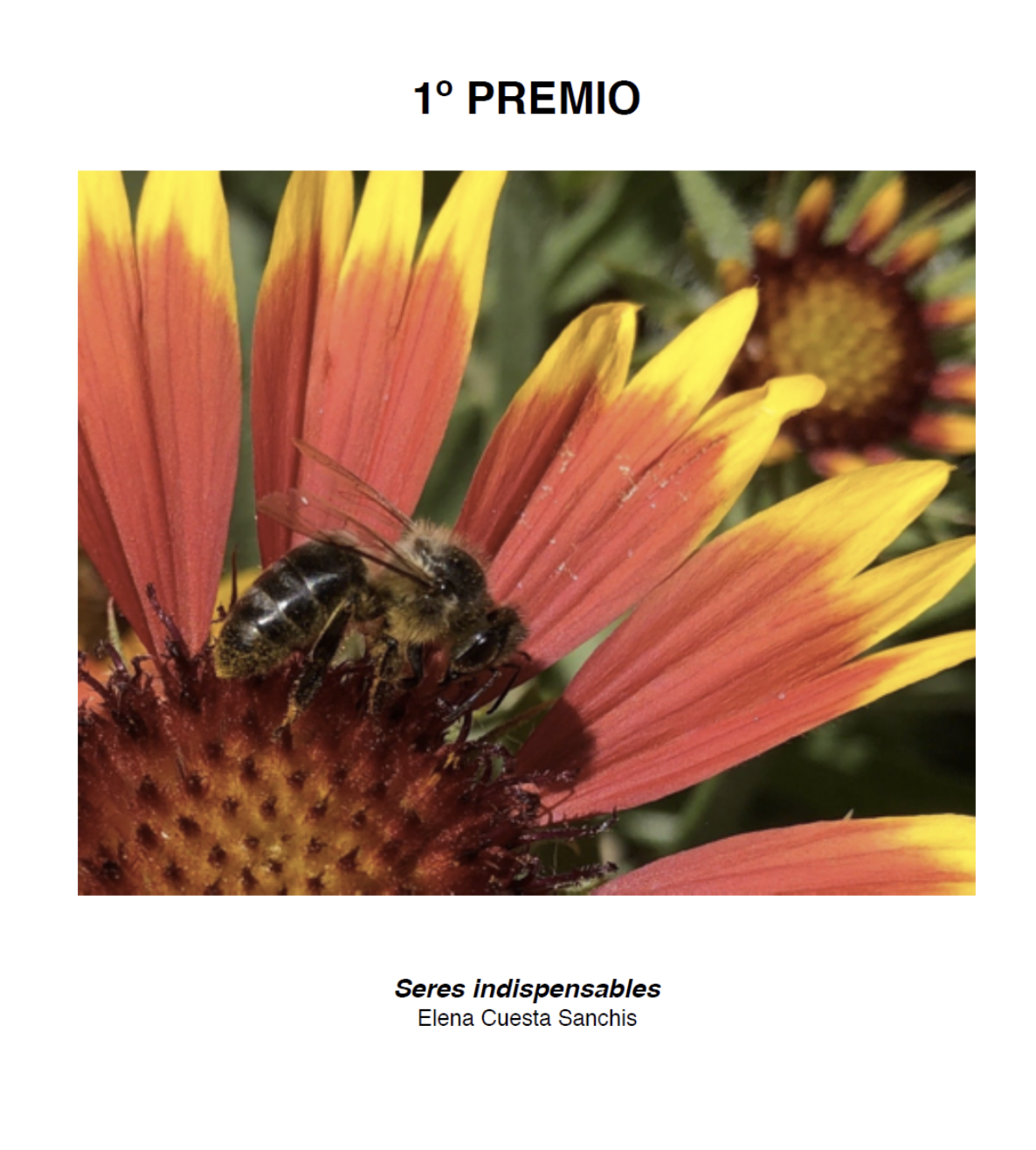 ● Nom i cognoms de l'autor● Curs● Títol de l'obra (per exemple: "Éssers indispensables").Si teniu algun dubte podeu consultar al vostre / a professor / a de biologia i geologia.2. TERMINI PRESENTACIÓEl termini de presentació de la fotografia finalitzarà el 20 de juny a les 23:50 h.3. JURATLes professores del departament de Biologia i Geologia actuaran com a jurat valorant diferents aspectes com ara la qualitat i originalitat de la fotografia i triaran mitjançant votació les tres fotografies premiades.Quedaran eliminades de la votació aquelles fotografies que no tinguin els estàndards exigits, que hagin estat preses d'altres fonts, i que per tant no hagin estat elaborades pels propis alumnes.Amb totes les fotografies que compleixin els requisits s'elaborarà un vídeo que es penjarà a la web de l'institut.4. PREMISEs lliuraran tres premis que consistiran en vales per a material escolar a canviar en la papereria Papers de Manises:1r Premi: 30 euros2n Premi: 20 euros3r Premi: 10 eurosA partir del mes de juliol es publicaran a la pàgina web de l'institut les fotografies guanyadores i s'informarà personalment a cada un dels guanyadors mitjançant missatge a les famílies via ITACA.Sort!Departament de Biologia i GeologiaIES Pere BoïlManises.VÍDEO DE L @ S PARTICIPANTS DEL CURS 2019/2020.Si voleu inspiració podeu revisar el següent vídeo amb les fotografies de el curs passat.FOTOGRAFIES GUANYADORES DEL CURS 2019/2020En aquest enllaç teniu les fotografies guanyadores de l'última edició de el concurs.